PSYCHOLOGISCHE STUDIERENDENBERATUNG LINZ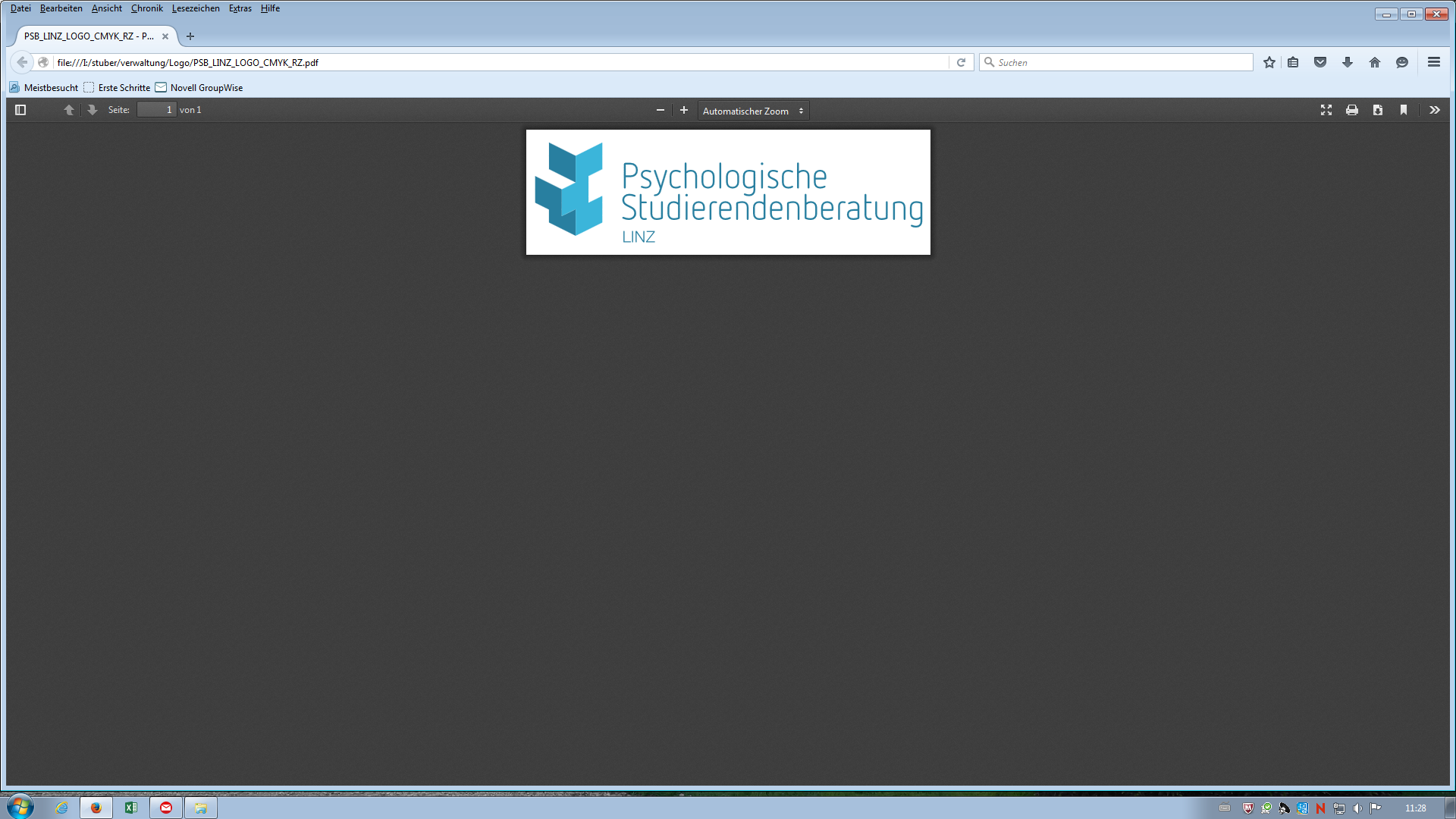 4040 Linz, Altenbergerstraße 69		Tel. 0732/2468-7930 Hochschulfonds Gebäude, 1. Stock GRUPPENANGEBOTE Juli 2022(kostenlos)Die Psychologische Studierendenberatung Linz ist ab sofort auch auf Instagram vertreten. Auf unserem Account finden Sie neben psychologischen Tipps rund ums Studium auch laufend unsere aktuellen kostenlosen Gruppenangebote. Wir würden uns freuen, wenn Sie uns unter @studierendenberatung_linz folgen würden.Selbstbestimmte Sexualität: Mein Körper und Ich Termin: Dienstag 5.7.2022 von 9.00 – 16.00 Uhr - vor Ort
Anmeldeschluss: Freitag 1.7.2022Selbstbestimmte Sexualität: Meine Erfahrungen und Ich Termin: Dienstag 12.7.2022 von 9.00 – 16.00 Uhr - vor Ort
Anmeldeschluss: Freitag 8.7.2022Der Weg zum Wesentlichen (Zeitmanagement)Termin: Montag 18.7.2022 von 8.30 bis 12.30 Uhr - vor OrtAnmeldeschluss: Mittwoch 13.7.2022Endlich fertig werden (Unterstützung bei der Studienabschlussarbeit)Termine: ab Montag 18.7.2022 vierzehntägig, jeweils von 14.00 bis 15.30 Uhr – per ZoomAnmeldeschluss: Donnerstag 14.7.2022Bei Teilnahme an Präsenzgruppen sind die Corona-Vorschriften entsprechend dem aktuellen Stand für den Gesundheitsbereich einzuhalten.Verbindliche Anmeldung: per E-Mail (psychol.studber@jku.at) unter Angabe von Name, Geb.-Datum, Nationalität, Wohnadresse, Name der Uni/FH, Studienrichtung, Semesterzahl insgesamt seit Studienbeginn und Telefonnummer möglich.Nähere Informationen finden Sie auf unserer Homepage unter https://www.studierendenberatung.at/de/standorte/linz/gruppen/